     «Детки в клетке» СлонДали туфельки слону.Взял он туфельку однуИ сказал: — Нужны пошире,И не две, а все четыре!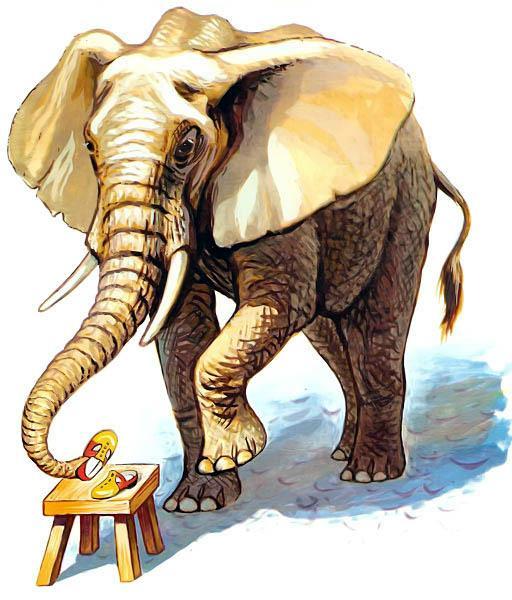 